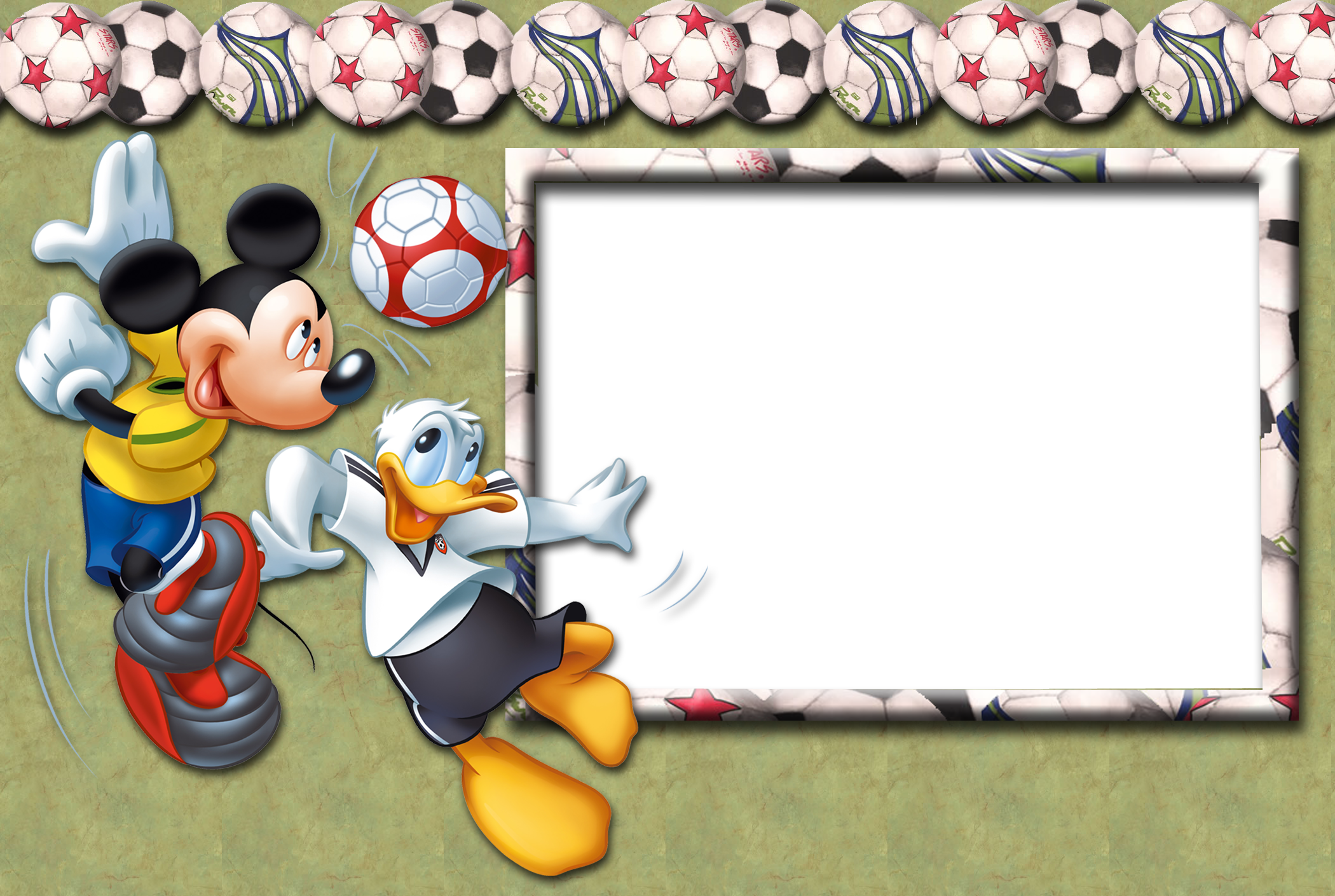                                                                                                                               ………………. İLKOKULU                                                           1/A SINIFI ARTIK OKUYORUM BELGESİ                                                                                                        AKILLI OĞLUM EMİRHAN,                                                                                         2014–2015 Eğitim-Öğretim yılında okula başladın. Çalıştın, gayret                                                                                               gösterdin ve başarılı oldun. Ne mutlu sana! Yarınlar senin. Önünde                                                                                              keşfedilecek nice güzellikler duruyor. Sen bu yurdun umudusun, güç                                                                                             kaynağısın. Gelecek günler seninle güzelleşecek ve aydınlanacak. Hiç                                                                                            durmadan oku. Büyüklerine karşı saygılı ol. Barış içinde yaşa. Hoşgörülü,                                                                                            dürüst, çalışkan ve doğru ol. Başarılarından dolayı seni ve sana destek                                                                                                  olan aileni kutlar, daha nicelerini yaşamanı ve yaşatmanı dilerim.                                                                                                                                      ÖĞRETMENİN                                MÜDÜRÜN                                                                                                                                         ……………………………………………………….